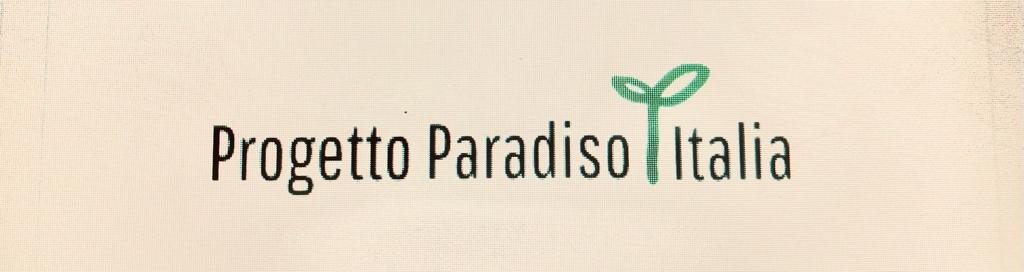 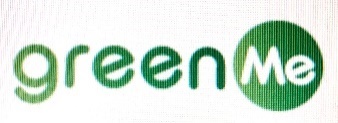 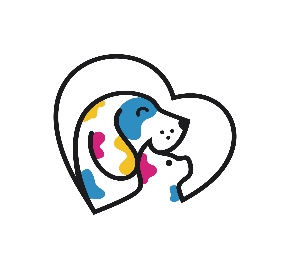                                         Presentano                                 ‘URBAN PETS’ e                   Città a misura di cani, gatti e proprietari                       PREMIO “URBAN PETS”                                   I Edizione Con il patrocinio                                                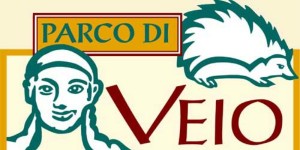                         Roma      7/2/2023    Ore 9,30-18                                  SALA STAMPA ESTERA                                          via dell’Umiltà 83Grazie a                    E con      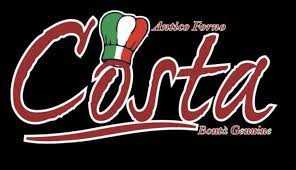 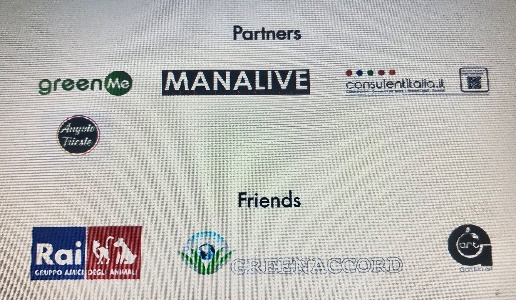 SESSIONE MATTUTINA inizio ore 9,30   Saluti istituzionali Modera Christiana Ruggeri Tg2 RAI/Presidente #PPIT aps-Saluti istituzionali Presidente Stampa Estera Dott.ssa Esma Çakır,- Saluti On. Daniele Giannini- Saluti On. Luciano Nobili - Christiana Ruggeri, Presidente ‘Progetto Paradiso Italia’ aps introduce  “Urban Pets” chi siamo e cosa facciamo www.progettoparadisoitalia.it  : i progetti in fieri in Italia e all’estero. Le responsabili regionali i #PPIT. Le #tinyforest approvateOre 10,20 – 10,50 modera: Panel 1. Le regole, la cura, l’impegno con e per le zampe all’aria aperta:   - Federico Di Marzio- Presidente Vicario ANA, Associazione Nazionale Alpini “Proteggere gli animali e la natura anche in città, per educare al rispetto e alla conoscenza”-Tullio Carbonetti, Vice Presidente Parco di Veio “Parchi per famiglie e quattrozampe: libertà e rispetto condivisi” -On Fabrizio Santori, Comune di Roma cosa sono, quante possono essere e da chi sono regolamentate le Aree Cani della città?  Aree parco da fare a Roma.Ore 10,50/ 11,30 Panel 2. La politica e gli animali, in Italia e all’estero- On Anna Cinzia Bonfrisco “Animali di casa e leggi UE, cosa imparare (o suggerire) dall’Europa”- On Simonetta Matone  “Leggi italiane: migliorare applicare e sostenere canili e gattili, contro le strutture lager- Avv Filippo Maturi la novità di “ASSOPET’S” un servizio per i proprietariCoffee Break     11,30-11,4511,50-12,30 Panel 3: Valore sociale e relazionale dei pets, il ruolo delle istituzioni e delle Associazioni.- Dr Elisabetta Fernandez, Sociologa Adozione di cani anziani e proprietari in pensione: nuova forma di socializzazione e di abitudini per la terza età (e non solo).  -On. Rita Dalla Chiesa L’amore per gli animali, come stile di vita: il valore sociale e affettivo dei nostri pets. -Avv Michele Pezone, Vice Pres. LEGA NAZ DIFESA DEL CANE aree cani in città, mappatura italiana. Città virtuose e meno. La necessità dei controlli.12,30-13,15   Panel 4: Meow-Dog Therapy nelle nostre famiglie -Carla Rocchi Presidente ENPA: le Colonie feline autorizzate. Città a misura di gatti liberi. E gattari puliti. L’educazione al rispetto.- Gianluca Felicetti , Presidente LAV importanza UDA nelle città, servizio per cittadini e animali-Paola Samaritani, “La Sfattoria degli ultimi”: Pet Therapy nella vita quotidiana: il valore dell’empatiaLUNCH TIME    13,30 -14,15SESSIONE POMERIDIANA   modera Simona Falasca Direttore Green Me Ore 14,30 – 15,00   Panel 1 Canili modello, colonie feline da tutelare - Dr Rosalba Matassa L’adozione consapevole. Sfatiamo i miti e andiamo in aiuto dei canili e dei gattili. Il ruolo dei volontari.- Dr Silvia Amodio, “Progetto Linosa”, i gatti isolani. Breve docufilm - Valentina Biondi “Il Rifugio delle Code felici Onlus” 30 anni di zampe allungate nella periferia di RomaIL PREMIO ‘URBAN PETS’- I Edizione  /LA PREMIAZIONE: 15,15- 16           Con la partecipazione di Roberta Badaloni, Tg1 RAI. Modera Simona Falasca Direttore di Green MEPETS- I PREMI 2023 – Il significato del Premio, le candidature. Lettura motivazioni e parola ai premiati. Tre sezioni: -PREMIO URBAN PETS- L’AMICIZIA ..storie in valutazionePREMIO URBAN PETS – L’AMORE ….. storie in valutazione-PREMIO URBAN PETS- L’ESEMPIO “Sergio e Mia” la cagnolina è stata gettata in mare con un masso al collo e, l’allora Ministro Sergio Costa si è costituito parte civile contro i suoi aguzzini. In seguito, è andato a trovarla nel canile che l’ha curata e si è impegnato con le istituzioni a far rispettare i diritti degli animali. Oggi MIA ha una nuova famiglia. Ma quel gesto è rimasto nel cuore e nella mente di migliaia di cittadini, come un esempio da seguire.Ore 16,30/ 17,45 Panel 2 La rete a servizio di pet-lovers e proprietari. I cani a fianco delle persone e della legge. -Andrea Belletti, Fondatori di Area Cani.it Gite e vacanze pensando anche a loro -Federica Rovai, Dir Centro Cani Guida Anpvionlus (Associaz Naz Privi della Vista e Ipovedenti) “Il cane guida e l’importanza di un’amicizia simbiotica”-Avv Angelita Caruocciolo “Diritti open air dei quattro zampe”.- Avv Claudia Taccani- Sportello Legale OIPA Italia“Diritti e doveri dei proprietari: come condurre i cani e comportarsi nelle aree verdi dedicate a loro”-Rosaria Izzo “Le adozioni consapevoli: volontari nei canili e gattili, volontari in rete-**Collegamento*** con Don Cosimo Schena e il suo cane: l’amore per gli animali del sacerdote influencer  Saluti e conclusioni, appuntamento nel 2024.Per la partecipazione al convegno 2024 e per indicare le storie da premiare nelle tre categorie, scrivere a infoprogettoparadisoitalia@gmail.com Concorso per i piccoli proprietari under 10yr: “disegno me con il mio amico a 4 zampe! Da inviare a pressprogettoparadisoitalia@gmail.com  dal 1° marzo 2023 al 31 dicembre 2023. I tre migliori saranno premiati nella II edizione del Premio “Urban Pets” a febbraio 2024.. 